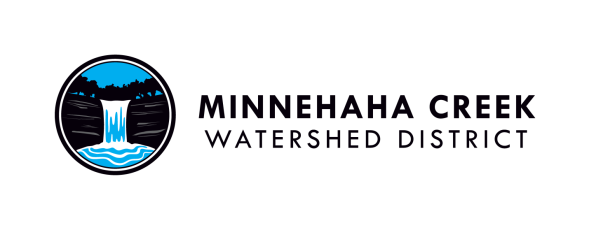 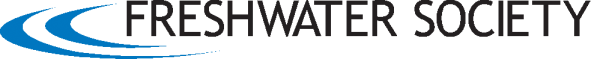 Master Water StewardsSaturday, April 11, 20159:00 am – 2:30 pmMinnehaha Creek Watershed TourMinnehaha Creek Watershed District Office15320 Minnetonka BoulevardMinnetonka, MN 553458:30 AM -- 9:00 AM		    Welcome and Breakfast

9:00 AM – 9:10 AM 		    Welcome to the Minnehaha Creek Watershed District – Darren
               			    Lochner, Education Program Manager, MCWD 

9:10 AM – 9:20 AM		     Introductions – Deirdre Coleman, Freshwater Society 

9:20 AM – 9:30 AM		     Get on bus and travel to Grays Bay Dam9:40 AM – 10:30 AM  		Grays Bay Dam -- Tiffany Schaufler, Project and Land Program Manager, MCWD10:30 AM – 10:40 AM          	Get on bus and travel to St. Luke Church10:50 AM – 11:20 AM           	St. Luke Church – Master Water Stewards Project
Master Water Steward – Judy Gregg and Myrtle Turnquist
Brett Eidem, Cost Share Grant Administrator, MCWD11:20 AM – 11:30 AM	Get on bus and travel to MCWD office and Reach 2011:30 AM – 11:45 AM	Restroom break at MCWD office12:00 PM – 1:10 PM       	Minnehaha Creek Reach 20 Remeander and LUNCH1:10 PM – 1:30 PM	Get on bus and travel to Edina1:30 PM – 2:00 PM	Edina – Master Water Stewards Project 
4236 Crocker Ave, Edina 
Master Water Stewards – Steve Wielock and Louann Waddick2:00 PM	Get on bus	and travel back to MCWD office  